illustra 610LT 
Indoor Fixed Dome HD (High Definition) Cameras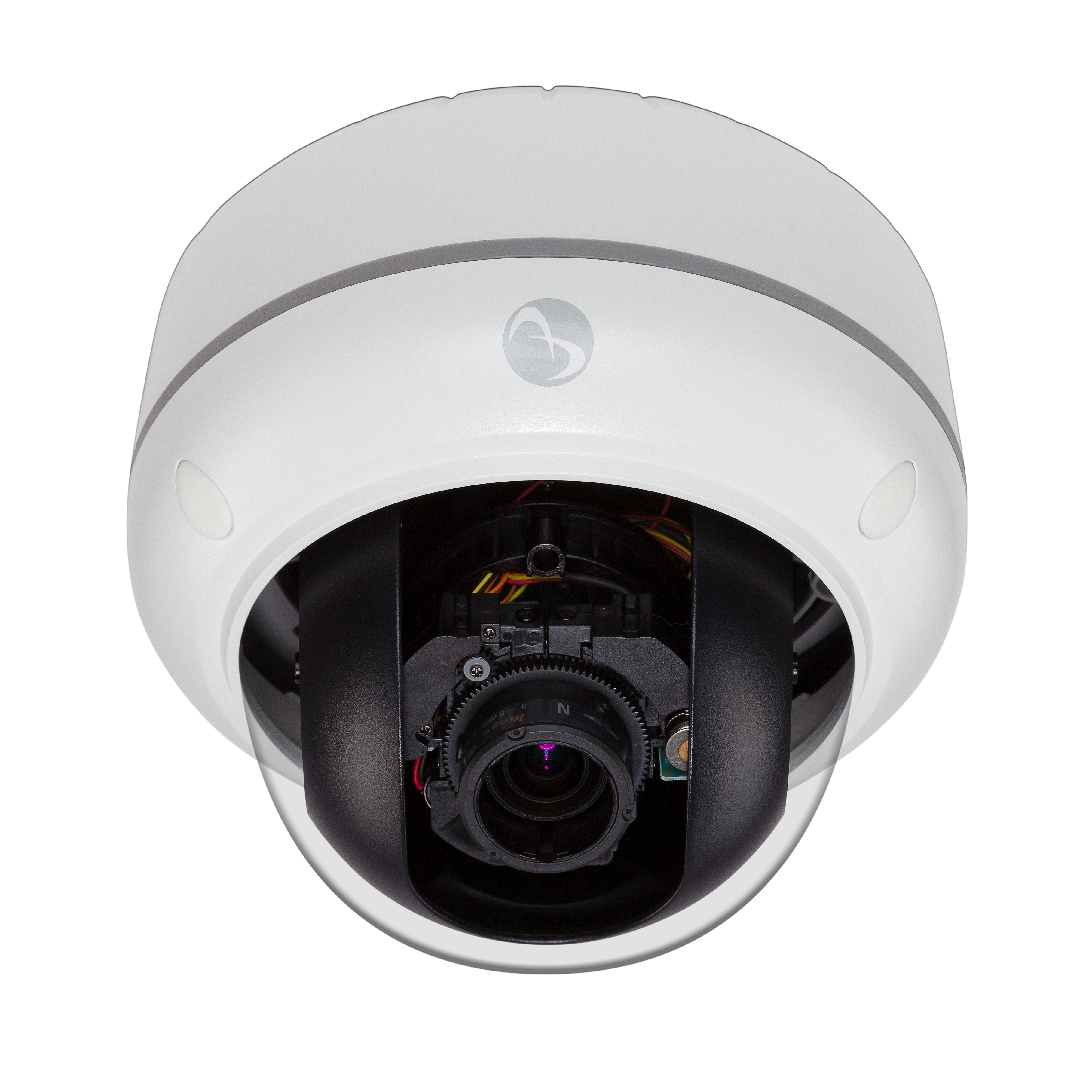 American Dynamics makes no representations or warranties with respect to the contents hereof and specifically disclaims any implied warranties of merchantability or fitness for any particular purpose. Furthermore, American Dynamics reserves the right to revise this publication from time to time in the content hereof without the obligation to notify any person of any such revision or changes.NOTE:The specifier should carefully select the portions of this document that fit the intended application. Feel free to consult with American Dynamics regarding your particular application.8200-2755-23 A0Bid-SpecThe illustra 610LT HD IP cameras are a lower cost option in the illustra line of cameras that offer high definition 1080P resolution without some camera features that are included in the rest of the illustra 610 product line. They operate across an IP network such as the internet, a LAN or a WAN.  Low light performance at 0.3 color, and .04 lux in black and white, leads the industry in clarity at all light levels. These cameras can power themselves via PoE (802.3af). The mini-domes are vandal resistant, and have integrated surface, electrical box and recessed mounting, eliminating the need for additional hardware and cost. In addition, the cameras are also plenum-rated. These ONVIF-compliant cameras provide a range of options including on-board motion detection, wide dynamic range and exposure control.  These features make them the premier choice in high definition cameras on the market today. Key differentiators are: Digital wide dynamic range for clarity in backlit environmentsHard and recessed mounts for easier and faster installation Leading low light CMOS clarityH.264 compression with 30 ipsResolution up to up to 1920x1080p Dome models use motorized zoom and one-touch auto focus for 3 lens Product DescriptionThe mini-dome cameras have an integrated 3-9mm IR corrected varifocal lens.The 3-9mm lens has a motorized zoom function with remote operation via the camera’s web interface.The 3-9mm lens has a one-touch auto focus feature with remote operation via the camera’s web interface.
The camera dome chassis is vandal resistant, constructed of aluminum with a polycarbonate dome bubble.
The dome camera has a 3-axis gimbal with 360° pan, 70° tilt, and 180° Z-rotation for easy and accurate positioning.
The camera is surface mountable with no additional hardware needed.The camera has threaded conduit access in the rear and side of the body.The camera has an optional pendant mount or wall mount.The optional wall mount has conduit access via the rear, right and left sides of the mount.The indoor camera has a recess or flush mount without additional hardware.The camera attaches to single or double gang electrical boxes without an adapter.The camera supports both H.264 and MJPEG compression.
The camera has dual standard compression support with simultaneous streaming of both H.264 and MJPEG formats.
The camera has dual non-identical concurrent streams (different frame rate, bit rate, resolution, quality and compression format).
The camera has Real Time Streaming Protocol (RTSP) support allowing for compatibility with media players such as Windows Media Player, Apple QuickTime, VLC Player and others.
The camera’s output at its maximum resolution 1910(H) x1080(V) pixels at a maximum frame rate of 30 frames per second (FPS).
It is possible to program the camera to output a variety of lower resolution images, i.e., CIF and 4 CIF 30 FPS.
The camera provides 5 level settings for quality of H.264 compression.The camera has the options to operate with the H.264 codec in constant bit rate, variable bit rate, and constrained variable bit rate modes
The camera supports HTTP and RTSP/RTP network protocols.
The cameras feature motion detection with a minimum of 25 independent detection zones.
The cameras feature automatic exposure, automatic white balance, shutter speed control, 50/60Hz selectable flicker control, programmable brightness, saturation, gamma, sharpness, windowing and decimation, simultaneous delivery of full-field view.
The camera incorporates necessary algorithms and circuits to detect motion in low light with clarity.
The camera supports a minimum illumination of 0.1 Lux @ F1.2 in color mode.
The camera’s primary power source is Power over Ethernet (PoE) complying with the IEEE 802.3af standard.
The indoor camera has the alternative option to be powered from between a 12V DC or 24V AC power source providing at least 5W of power.
The camera is FCC Part 15, Class A and CE compliant.The camera is UL listed.The recessed indoor camera models are UL rated as suitable for use in environmental air handling spaces, other than inside air ducts or furnace plenums, and so stated in the installation manual.The camera is able to detect up to 5 faces in a scene
The camera can store and utilize the user name and password of the SMTP server to enable protected email export.
The camera has the capability to provide at least 3 independent privacy zones.
The camera has a Linux based operating system.
The camera can send an alarm based on on-board motion detection.The camera can send an alarm based on the detection of a face.The camera can send an alarm when the image being blurred or out of focus.
The camera supports wide dynamic range up to 70dB with 5 quality settings.The camera is offered in white onlyThe camera has covers for trim ring screws that match the color of the trim ring.Product Quick SpecificationQuick Spec for the 600/610 Dome ModelsVideoCompression. . . . . . . . . . . . .   H.264, MJPEGMax Frame Rate. . . . . . . . . . . H.264 30 ips 1920x1080                                                 MJPEG: 30 ips 1920x1080ONVIF-Compliant. . . . . . . . . . YesCameraVideo Output . . . . . . . . . . . . .  1.0 Vp-p, 75 ohm, composite, RCAResolution . . . . . . . . . . . . . . .   CIF, 4 CIF, 720pImager. . . . . . . . . . . . . . . . . .   1/ inch CMOS progressive scanDay/Night. . . . . . . . . . . . . . . .  Auto (true day/night)Motion Detection . . . . . . . . . .  YesAlarms. . . . . . . . . . . . .  . . . . . .Motion, schedule, Ethernet loss, blur detection, face
 detectionAudio. . . . . . . . . . . . . . . . . . .   Not supportedVideo Streams. . . . . . . . . . . .   3 simultaneous streamsMinimum Illumination . . . . . . . 0.1 lux at F1.2 colorWide Dynamic Range. . . . . . . 70dB, 5 level settings		Lens Type. . . . . . . . . . . . . . . . 3 varifocal, IR correctedAuto-Iris Support . . . . . . . . . . NoPlenum-Rated . . . . . . . .  . . . .YesNetworkInterface. . . . . . . . . . . . . . . . . Ethernet 10/100Base-TXEthernet Port. . . . . . . . . . . . . .RJ-45Supported Protocols . . . . . . . TCP/IP, DHCP, HTTP, ICMP, UPnP, ARP, DNS,     			    DDNS, PPPoE, SMTP, FTP, RTSPConfiguration ManagementWeb Browser. . . . . . . . . . . . . MS IE 6.x or greater, Mozilla Firefox, ChromeSecurity . . . . . . . . . . . . . . . . . Multi-level; multi-users; IP address filtering, user access log, HTTPSSimultaneous Users. . . . . . . .EightElectricalPower Input. . . . . . . . . . . . 12VDC  -10% ~ +10% 24VAC  -20%~ + 30% 47 to 63 Hz PoE IEEE 802.3afPower Draw. . . . . . . . . . . . . …….PhysicalDimensions (W x H). . . . . . …….130mm x 120 mm (5.11 in. x 4.72 in.)Weight. . . . . . . . . . . . . . . . . . …..907 kg (2 lbs) Housing Color . . . . . . . . . . . . …..White or blackOperating Temperature. . . . . . ….-10° to  (-22° to )RegulatoryEmissions. . . . . . . . . . . . . . . . ….FCC 47 CFR, Part 15, Class A EN55022, Class A ICES-003, Class A AS/NZS CISPR22, Class AImmunity . . . . . . . . . . . . . . . . …. EN50130-4Safety. . . . . . . . . . . . . . . . . . . …. UL 60950-1, 2nd Ed			          EN 60950-1, 2nd Ed			          CSA C22.2 No.60950-1-07, 2nd EdModel Numbers and DescriptionsIllustra 600LT 24 VAC12VDCPoE+IEEE 802.3at™Indoor6.5W6.5W6.5WModelDescriptionADCi610LTD111 Indoor HD LT 1080p minidome, auto focus, 3-9mm auto focus, PoE only, white, clear bubbleADCi610LTD113 Indoor HD LT 1080p minidome, auto focus, 3-9mm auto focus, PoE only, white, smoked bubble